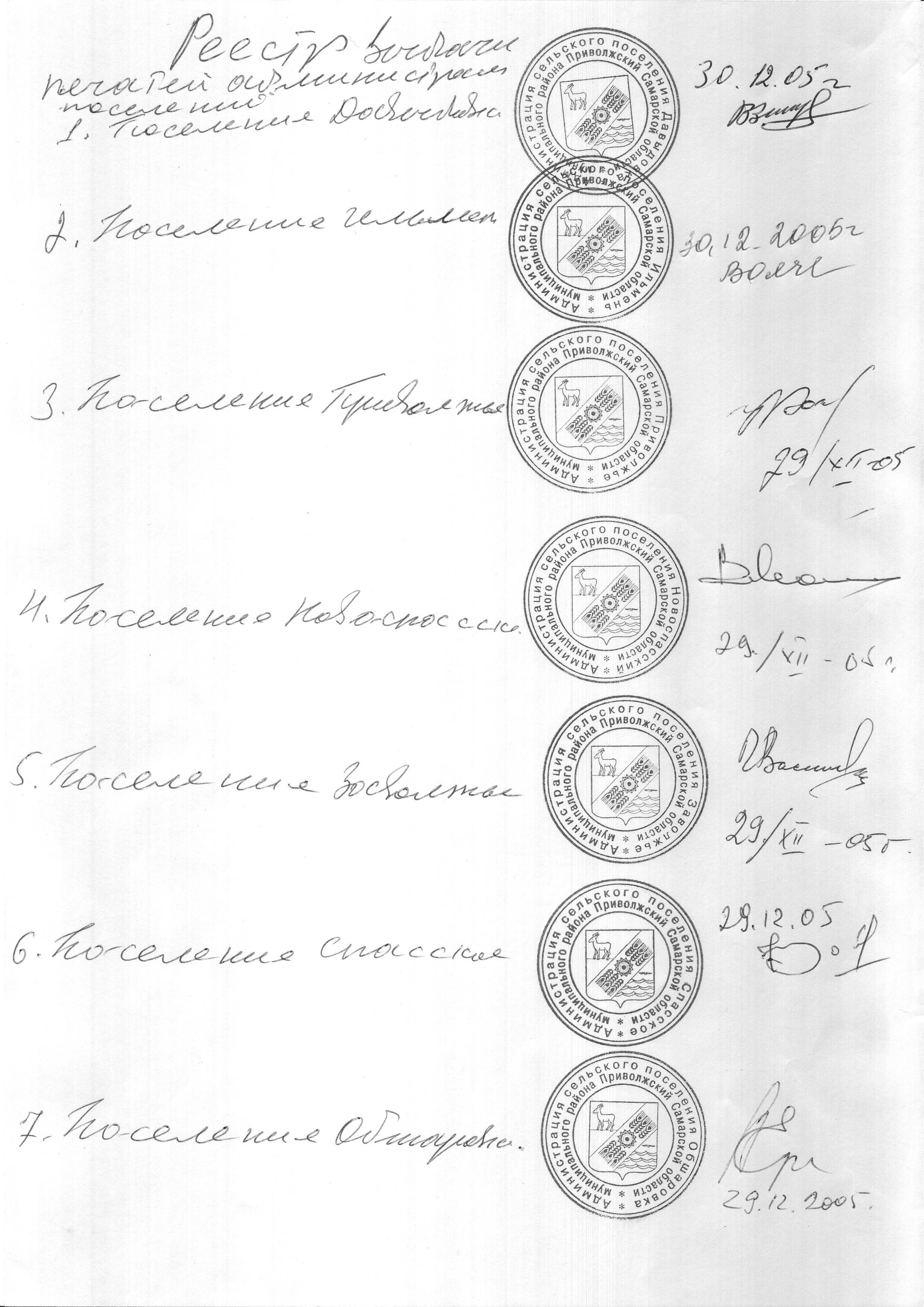 Российская  ФедерацияАдминистрациясельского поселенияСПАССКОЕмуниципального районаПриволжскийСамарская областьПостановление от 15.02.2023 г. № 45В целях реализации требований Федерального закона от 21 декабря 1994 года N 69-ФЗ "О пожарной безопасности", приказа МЧС РФ от 12.12.2007 N 645 "Об утверждении Норм пожарной безопасности "Обучение мерам пожарной безопасности работников организаций", в соответствии с постановлением Правительства Российской Федерации N 390 от 25.04.2012 "О противопожарном режиме", руководствуясь Уставом сельского поселения Спасское муниципального района Приволжский Самарской области, ПОСТАНОВЛЯЕТ: 1.Утвердить График проведения инструктажей по пожарной безопасности в администрации сельского поселения Спасское муниципального района Приволжский Самарской области в соответствии с приложением 1.2. Должностному лицу, ответственному за пожарную безопасность в администрации сельского поселения Спасское муниципального района Приволжский Самарской области, обеспечить внесение записи о проведении вводного, первичного, повторного, внепланового, целевого противопожарного инструктажей в журнале учета проведения противопожарных инструктажей с обязательной подписью инструктируемого  и инструктирующего.3. Разместить настоящее постановление на официальном сайте администрации в сети "Интернет".         4. Контроль за исполнением настоящего постановления оставляю за собой.Глава сельского поселения Спасское                                                                      А.В. КожинМуниципального района Приволжский Самарской области 		Приложение №1 к постановлению администрации сельского поселения Спасскоеот 15 февраля 2023 года №45График проведения инструктажей по пожарной безопасности в администрации сельского поселения Спасское муниципального района Приволжский Самарской области на 2023год«Об утверждении графика проведения инструктажей по пожарной безопасности в администрации сельского поселения Спасское муниципального района Приволжский Самарской области на 2023 год»№НаименованиеинструктажаКатегорияобучаемыхКол-вочеловекСрок выполненияОтветственное лицо1.Вводный противопожарный инструктажСотрудники администрации сельского поселения 2По мере необходимостиГлава сельского поселенияКожин А.В.2.Первичный противопожарный инструктаж на рабочем местеСотрудники администрации сельского поселения2По мере необходимостиГлава сельского поселенияКожин А.В.3.Повторный противопожарный инструктаж на рабочем местеСотрудники администрации сельского поселения71 раз в годФевраль 2023Глава сельского поселенияКожин А.В.4.Внеплановый инструктажСотрудники администрации сельского поселения-По распоряжениюГлава сельского поселенияКожин А.В.5.Целевой противопожарный инструктажСотрудники администрации сельского поселения-По распоряжениюГлава сельского поселенияКожин А.В.